Влияние колыбельных песен на здоровье ребенка     На протяжении многих веков существовала хорошая традиция укладывать спать малыша под колыбельную песню. Это было неизменно. Влияние колыбельных песен на ребенка очень велико и значимо. Почему же многие современные мамы перестали петь колыбельные и чего могут лишиться в этом случае их дети?      Не телевизор, не современные чудо-игрушки не могут заменить ребенку тепло маминых рук, нежный голос, особенно в конце дня, когда он устал, и ему хочется чуть больше внимания и ласки.     Однообразное, монотонное пение помогает ребенку успокоиться и быстрее заснуть. И здесь не так важно наличие у мамы музыкального слуха и вокальных данных. Главное - лирическое звучание, мягкое, душевное исполнение и любовь, проникающая в каждое слово, обращенное к своему ребенку.      Неоспоримо влияние колыбельных песен на развитие речи ребенка. Слушая мамины колыбельные песни, ребенок получает не только свои первые познания в музыке, но и первые уроки развития речи. В ответ на мамино пение он начинает по-своему гулить, что приводит в действие и развивает гортань - основной инструмент речевой деятельности. Под воздействием колыбельных песен развивается память ребенка, которая запоминает повторяющиеся интонации, в результате чего малыш раньше начинает различать интервалы между отдельными словами. Это способствует тому, что ребенок лучше воспринимает содержание, и оно для него становится более понятным, а значит, и речевые навыки проявятся быстрее.      Текст народных колыбельных песен построен в основном из существительных и глаголов, которые характеризуют предметы и их движение. Довольно часто фигурируют повторы отдельных слов, сочетаний, слогов. Это обогащает словарь маленького ребенка, инстинктивно настраивает на желание повторить.      Влияние колыбельных песен важно также для развития мышления ребенка. От того, какие песни пела ему мама, зависят характер маленького человека, его физическое здоровье, степень психологической устойчивости. В колыбельных песнях всегда утверждается высшая ценность занимаемого ребенком места. Для полноценного развития малышу важно знать, что он желанен и любим, его мама - самая лучшая, а родной дом - самый теплый и уютный.      Как бы вы не устали, обязательно найдите несколько минут, чтобы спеть своему малышу колыбельную песню перед сном! Это поможет вашим детям вырасти уравновешенными и доброжелательными людьми. Влиянием пения колыбельных на детей определяются самые сильные эмоции и чувства, такие как ласка, любовь, забота. Они рождаются в душах поющих и слушающих колыбельную. 
                                       Баю-баю, за рекой        Солнце скрылось на покой,        А у Машиных ворот        Зайки водят хоровод.        Заиньки-заиньки,        Не пора ли  баиньки?        Вам – под осинку,        Маше – на перинку.        Вот и люди спят,Вот и звери спят.Птицы спят на веточках,Лисы спят на горочках,Зайки спят на травушке,Утки на муравушке,Детки спят по люлечкам…Спят – поспят,Всему миру спать велят.      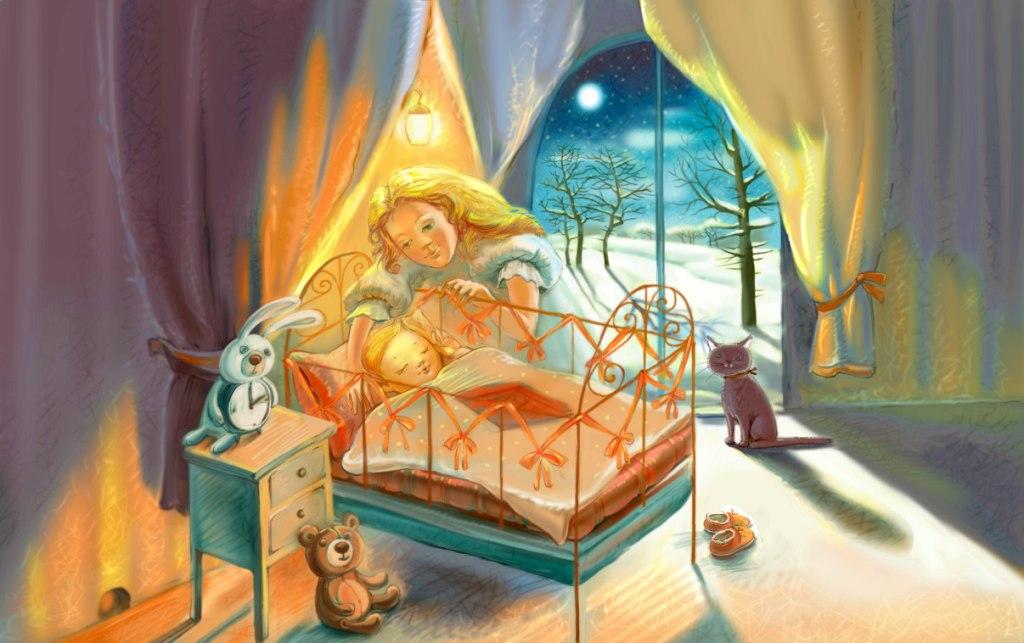 